Onderzoeksopdracht: kritisch bronnen onderzoeken en vergelijkenInleidingOnder leiding van Hernán Cortés bereikte in 1519 een kleine groep conquistadores Mexico. Ze waren op zoek naar goud. De Azteekse keizer, Montezuma II, die hoorde van hun aankomst, geloofde dat Cortés een god was. Volgens een Azteekse legende, zou de god Quetzalcoatl naar het Azteekse volk terugkeren in 1519. Quetzalcoatl is de geveerde Azteekse slangengod, de god van het leven en de wijsheid. Hij is één van de belangrijkste goden uit de Azteekse mythologie. Cortés bleek de uiterlijke kenmerken te hebben van de god zoals die in de legende was beschreven. Ervan uitgaande dat Cortés de god Quetzalcoatl was, stuurde Montezuma Cortés vele geschenken, waaronder goud. Omdat goud zoeken één van de motieven van Cortés was, marcheerde hij met zijn troepen naar de Azteekse hoofdstad. Eenmaal daar aangekomen, verwelkomde Montezuma hem, maar Cortés nam de keizer gevangen. Naar: A 2006 history textbook titled ‘World History: Medieval to Early Modern Times’Wie was Hernán Cortés? ………………………………………………………………………………………………………………………………………….Wie was Montezuma? ……………………………………………………………………………………………………………………………………………..Wat gebeurde er in 1519 wanneer Cortés Montezuma ontmoette?………………………………………………………………………………………………………………………………………………………………………………………………………………………………………………………………………………………………………………………………………………………………………………………………………………………………………………………………………………………………………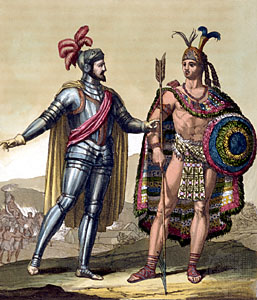 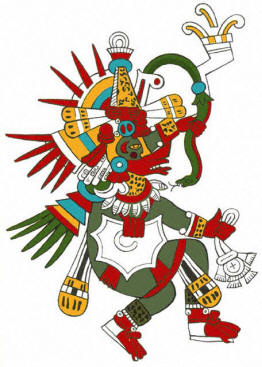 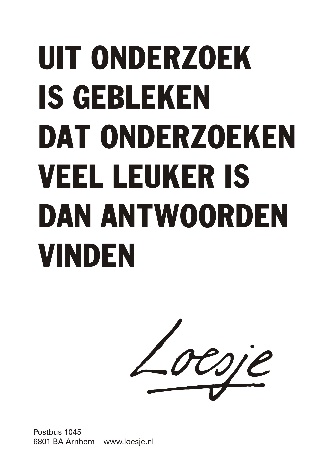 Hieronder vind je drie bronnen over de ontmoeting tussen Montezuma en Cortés. Als een echte onderzoeker probeer je uit die bronnen te achterhalen wat er ‘echt’ gebeurd is toen Montezuma en Cortés elkaar voor het eerst ontmoetten. Bron 1In deze brief aan koning Karel V beschrijft Cortés zijn ontmoeting met Montezuma en beweert dat Montezuma het volgende vertelde over de oorsprong van het Azteekse volk:Montezuma sprak als volgt tegen mij: “We leerden van onze voorouders dat de mensen die dit gebied bewonen afstammen van vreemdelingen uit een ver land die dit gebied kwamen bewonen. We hebben ook geleerd dat het een prins was die ons volk in dit deel van het land bracht, waarna hij weer verdween naar zijn land van oorsprong.Jaren later, keerde de prins terug en ontdekte dat zijn volk zich had vermengd met de lokale bevolking. Wanneer hij zijn volk vroeg met hem terug te keren, wilden ze dat niet. Bovendien wilden ze hem niet meer aanvaarden als hun leider, waarop de prins het gebied verliet. We hebben altijd geloofd dat zijn nakomelingen zouden komen om dit gebied te veroveren.Wij geloven nu dat de koning waarover u spreekt en die u naar hier heeft gestuurd, onze leider is. Vooral omwille van de richting waaruit u komt en omdat u heeft gezegd dat u vele jaren terug al over ons had horen praten.Daarom zullen wij u gehoorzamen. En krijgt u in dit land de macht om alles te verkrijgen wat u wenst. Al wat we hebben staat ter uwe beschikking. Omdat u nu in uw eigen land bent, en dus in uw eigen huis, neemt u nu rust en de tijd om uzelf op te frissen na uw lange reis.Bron: ‘Brief van Hernán Cortés aan koning Karel V, geschreven in 1520’Vragen bij bron 11. a) Wie schreef bron 1? …………………………………………………………………………………………………………………………………………b) Wanneer? ……………………………………………………………………………………………………………………………………………………………2. a) Wie was de ontvanger van bron 1? ………………………………………………………………………………………………………………….b) Hoe kan dit de inhoud van bron 1 hebben beïnvloed? ………………………………………………………………………………………………………………………………………………………………………………………………………………………………………………………………………………………………………………………………………………………………………………………………………………………………………………………………3. Wat zei Montezuma tegen Cortés volgens bron 1? …………………………………………………………………………………………………………………………………………………………………………………………………………………………………………………………………………………4. Bevestigt bron 1 wat er in de inleiding staat? ………………………………………………………………………………………………………5. Geef 1 reden waarom bron 1 betrouwbaar zou kunnen zijn in verband met wat er gebeurde toen Montezuma Cortés ontmoette? ………………………………………………………………………………………………………………………………………………….………………………………………………………………………………………………………………………………………………………………………………………………………………………………………………………………………………………………………………………………………………………………………………………………………………………………………………………………………………………………………………………………………………………6. Geef 1 reden waarom bron 1 niet betrouwbaar zou kunnen zijn in verband met wat er gebeurde toen Montezuma Cortés ontmoette? ………………………………………………………………………………………………………………………………………………………………………………………………………………………………………………………………………………………………………………………………………………………………………………………………………………………………………………………………………………………………………………………………………………………………………………………………………………………………………………………………………………………Bron 2Montezuma sprak Cortés toe met deze woorden: “Heer, u bent meer dan welkom in ons land. U hoeft uw nieuwsgierigheid over onze edele stad in Mexico niet langer in bedwang te houden. U bent hier gekomen om op uw troon, die ik zolang voor u heb bewaard, te zitten… Hopelijk ben ik niet aan het dromen of slaapwandelen. Ik heb zo lang zorgen gehad, uitziend naar de onbekende plaats van waar u zou komen. Onze voorouders zeiden dat u zou komen naar úw stad om op úw troon te zitten. Nu is die tijd gekomen, u bent teruggekeerd. Ga en geniet van uw paleis en neemt u rust. U en uw gevolg zijn welkom in dit land.”Bron: uittreksel uit de Florentijnse Codex, een verslag van het leven van de Azteken, oorspronkelijk geschreven door de lokale bevolking tussen 1570-1585 onder toeziend oog van de Spaanse broeder Bernardino de Sahagún, wiens voornaamste doel het bekeren van de lokale bevolking tot het christendom was.Vragen bij bron 21. a) Wie schreef bron 2? …………………………………………………………………………………………………………………………………………b) Wanneer? ……………………………………………………………………………………………………………………………………………………………2. a) Wie hield toezicht op het schrijven van bron 2? ………………………………………………………………………………………………b) Hoe kan dit de inhoud van bron 2 hebben beïnvloed? …………………………………………………………………………………………………………………………………………………………………………………………………………………………………………………………………………………………………………………………………………………………………………………………………………………………………………………………………………………………………………………………………………………………………………………………………………………………………………………3. Wat zei Montezuma tegen Cortés volgens bron 2? ……………………………………………………………………………………………………………………………………………………………………………………………………………………………………………………………………………………………………………………………………………………………………………………………………………………………………………………………………4. Bevestigt bron 2 wat er in de inleiding staat? ……………………...………………………………………………………………………………5. Geef 1 reden waarom bron 2 betrouwbaar zou kunnen zijn inzake wat er gebeurd is wanneer Montezuma Cortés ontmoette? ………………………………………………………………………………………………………………………………………………….………………………………………………………………………………………………………………………………………………………………………………………………………………………………………………………………………………………………………………………………………………………………………………………………………………………………………………………………………………………………………………………………………………………6. Geef 1 reden waarom bron 2 niet betrouwbaar zou kunnen zijn inzake wat er gebeurd is wanneer Montezuma Cortés ontmoette? ………………………………………………………………………………………………………………………………………………….………………………………………………………………………………………………………………………………………………………………………………………………………………………………………………………………………………………………………………………………………………………………………………………………………………………………………………………………………………………………………………………………………………………7. Vergelijk bron 1 met bron 2.…………………………………………………………………………………………………………………………………………………………………………………………………………………………………………………………………………………………………………………………………………………………………………………………………………………………………………………………………………………………………………………………………………………………………………………………………………………………………………………………………………………………………………………………………………Bron 3Deze twee uittreksels komen uit het boek “Zeven mythes van de Spaanse Verovering” van Matthew Restall. Hij is een geschiedenisprofessor aan de Penn University en wordt beschouwd als dé expert wat betreft onderzoek naar de Spaanse koloniale geschiedenis in Amerika.In uittreksel 1 geeft Restall een mogelijke verklaring waarom Montezuma Cortés verteld zou hebben dat hij hem verwachtte.“[In de Azteekse koninklijke cultuur] … is het onbeleefd en onfatsoenlijk om rechtuit en bot, wat vaak leidt in het omgekeerde zeggen van wat men bedoelt. Op die manier is Montezuma’s bewering dat hij en zijn voorgangers de troon van het Azteekse rijk bewaarden niet letterlijk te nemen. Men mag zelfs denken dat hij het omgekeerde bedoelde. Dus enerzijds dat Montezuma de enige echte keizer van de Azteken is, en anderzijds om een belangrijke gast aan het hof met de nodige eer te ontvangen.Bron: “Seven Myths of the Spanish Conquest”, written by Matthew Restall in 2003In uittreksel 2 geeft Restall een mogelijke verklaring waarom Spaanse priesters beweerden dat Montezuma geloofde dat Cortés Quetzalcoatl was.De Franciscanen (= katholieke missionarissen) hadden meer religieuze zorgen dan politieke. De nadruk van hun acties lag op de rechtvaardiging en goddelijke goedkeuring van hun bekering van de lokale bevolking tot het christendom. Motolinía (= Spaanse missionaris die boeken schreef over de Azteekse geschiedenis) beweerde dat het een teken van God was dat de Azteken de Spanjaarden blijkbaar verwachtten. Om die reden kunnen de Franciscanen het verhaal over de gelijkenis tussen Cortés en Quetzalcoatl verzonnen hebben.Bron: “Seven Myths of the Spanish Conquest”, written by Matthew Restall in 2003Vragen bij bron 31. a) Wie schreef bron 3? …………………………………………………………………………………………………………………………………..…….b) Wanneer? ……………………………………………………………………………………………………………………………………………………………c) Denk je dat dit een betrouwbare bron is in verband met wat er gebeurde toen Montezuma Cortés ontmoette?Waarom wel/niet? ………………………………………………………………………………………………………………………………………………….……………………………………………………………………………………………………………………………………………………………………………………………………………………………………………………………………………………………………………………………………………………………………2. Waarom vertelde Montezuma dat de Azteken Cortés verwachtten? …………………………………………………………………..……………………………………………………………………………………………………………………………………………………………………………………………………………………………………………………………………………………………………………………………………………………………………3. Waarom zeiden Spaanse missionarissen dat Montezuma geloofde dat Cortés Quetzalcoatl was?……………………………………………………………………………………………………………………………………………………………………………………………………………………………………………………………………………………………………………………………………………………………………4. Vergelijk bron 3 met bron 1 en bron 2.………………………………………………………………………………………………………………………………………………………………………………………………………………………………………………………………………………………………………………………………………………………………………………………………………………………………………………………………………………………………………………………………………………………Besluit1. Geef 1 reden waarom je mag geloven dat Montezuma Cortés verwelkomde in zijn stad.……………………………………………………………………………………………………………………………………………………………………………………………………………………………………………………………………………………………………………………………………………………………………………………………………………………………………………………………………………………………………………………………………………………………………………………………………………………………………………………………………………………………………………………………………………………………………………………………………………………………………………………………………………………………………………………………………………………………………………………………………………………………………………………………………………………………………………………………………………………………………………………………………………………………………………………………………………………………………………………………………………………………………………………………………………………………………………………………………………………2. Geef 1 reden waarom je niet mag aannemen dat Montezuma Cortés verwelkomde in zijn stad.……………………………………………………………………………………………………………………………………………………………………………………………………………………………………………………………………………………………………………………………………………………………………………………………………………………………………………………………………………………………………………………………………………………………………………………………………………………………………………………………………………………………………………………………………………………………………………………………………………………………………………………………………………………………………………………………………………………………………………………………………………………………………………………………………………………………………………………………………………………………………………………………………………………………………………………………………………………………………………………………………………………………………………………………………………………………………………………………………………………3. Hoe zeker ben je over wat er gebeurde tijdens de eerste ontmoeting tussen Montezuma en Cortés op basis van deze drie bronnen? Leg uit.………………………………………………………………………………………………………………………………………………………………………………………………………………………………………………………………………………………………………………………………………………………………………………………………………………………………………………………………………………………………………………………………………………………………………………………………………………………………………………………………………………………………………………………………………………………………………………………………………………………………………………………………………………………………………………………………………………………………………………………………………………………………………………………………………………………………………………………………………………………………………………………………………………………………………………………………………………………………………………………………………………………………………………………………………………………………………………………………………………………………………………………………………………………………………………………………………………………………………………………………………………………………………………………………………………………………………………………………………………………………………………………………………………………………………………………………………………………………………………………………………………………………………………………………………………………………………………………………………………………………………………………………………………………………